Publicado en  el 03/06/2015 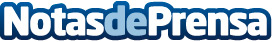 Repsol completa con éxito su campaña invernal de exploración en AlaskaDatos de contacto:Nota de prensa publicada en: https://www.notasdeprensa.es/repsol-completa-con-exito-su-campana-invernal Categorias: Otras Industrias http://www.notasdeprensa.es